المملكة العربية السعودية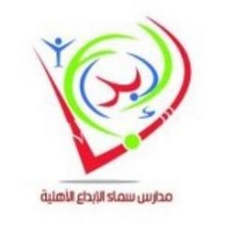 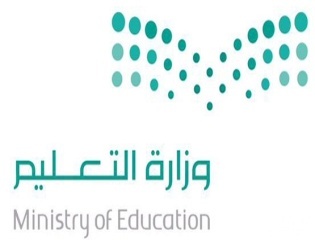 وزارة التعليــــــــــــمالإدارة العامة للتربية والتعليم بمنطقة الجوف                                                                  ابتدائية سماء الإبداع الأهلية          المعلم :                                                                                                               المشرف : مالأسبوعالمهارةالمهارةالمهارةاليومالحصةنفذلم ينفذملاحظات1الأولتوضيح مفهوم الطقس.توضيح مفهوم الطقس.توضيح مفهوم الطقس.الاثنين6/6 الثانية2     الثانيتعداد الأدوات المختلفة لقياس الطقس.تعداد الأدوات المختلفة لقياس الطقس.تعداد الأدوات المختلفة لقياس الطقس.الثلاثاء7/6الثالثة3الثالثتعداد الفصول الأربعة مع ذكر مظهر واحد من مظاهرها.تعداد الفصول الأربعة مع ذكر مظهر واحد من مظاهرها.تعداد الفصول الأربعة مع ذكر مظهر واحد من مظاهرها.الأربعاء8/6الثالثة4الرابعذكر مفهوم المادة.ذكر مفهوم المادة.ذكر مفهوم المادة.الخميس9/6الرابعة5الخامستعداد حالات المادةتعداد حالات المادةتعداد حالات المادةالاثنين 13/6الثانية6    السادستصنيف بعض المواد الصلبة بحسب خصائصهاتصنيف بعض المواد الصلبة بحسب خصائصهاتصنيف بعض المواد الصلبة بحسب خصائصهاالثلاثاء14/6الثالثة7    السابعالمقارنة بين خصائص المادة السائلة والمادة الغازية بالقيام ببعض التجارب العملية.المقارنة بين خصائص المادة السائلة والمادة الغازية بالقيام ببعض التجارب العملية.المقارنة بين خصائص المادة السائلة والمادة الغازية بالقيام ببعض التجارب العملية.الأربعاء15/6الثالثة8الثامناختباراتاختباراتاختباراتاختباراتاختباراتاختبارات8التاسعترتيب مجموعة من الأجسام حسب كتلتها من الأصغر إلى الأكبر باستخدام الميزانترتيب مجموعة من الأجسام حسب كتلتها من الأصغر إلى الأكبر باستخدام الميزانترتيب مجموعة من الأجسام حسب كتلتها من الأصغر إلى الأكبر باستخدام الميزانالخميس30/6الرابعة9العاشراستنتاج أن المادة تتغير بإجراء تطبيق عملي.استنتاج أن المادة تتغير بإجراء تطبيق عملي.استنتاج أن المادة تتغير بإجراء تطبيق عملي.الخميس7/7الرابعة10الحادي عشرتوضيح مفهوم المخلوط.توضيح مفهوم المخلوط.توضيح مفهوم المخلوط.الخميس14/7الرابعة11الثاني عشرفصل مكونات مخلوط مافصل مكونات مخلوط مافصل مكونات مخلوط ماالخميس21/7الرابعة12الثالث عشرالتعبير عن مفهوم الحركةالتعبير عن مفهوم الحركةالتعبير عن مفهوم الحركةالخميس28/7الرابعة13الرابع عشرتعداد بعض أنواع القوى (السحب، الدفع، الجاذبية، الاحتكاك).تعداد بعض أنواع القوى (السحب، الدفع، الجاذبية، الاحتكاك).تعداد بعض أنواع القوى (السحب، الدفع، الجاذبية، الاحتكاك).الخميس6/8الرابعة14الخامس عشراختبارت اختبارت اختبارت اختبارت اختبارت اختبارت 